UNDERGRADUATE CURRICULUM COMMITTEE (UCC)
PROPOSAL FORM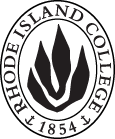 Cover page	scroll over blue text to see further important instructions: [if not working select “COMMents on rollover” in your Word preferences under view] please read these.N.B. ALL numbered categories in section (A) must be completed. Please do not use highlight to select choices within a category but simply delete the options that do not apply to your proposal (e.g. in A.2 if this is a course revision proposal, just delete the creation and deletion options and the various program ones, so it reads “course revision”) Do not delete any of the numbered categories—if they do not apply leave them blank. If there are no resources impacted please put “none” in each A. 7 category.D. SignaturesChanges that affect General Education in any way MUST be approved by ALL Deans and COGE Chair.Changes that directly impact more than one department/program MUST have the signatures of all relevant department chairs, program directors, and their relevant dean (e.g. when creating/revising a program using courses from other departments/programs). Check UCC manual 4.2 for further guidelines on whether the signatures need to be approval or acknowledgement.Proposals that do not have appropriate approval signatures will not be considered. Type in name of person signing and their position/affiliation.Send electronic files of this proposal and accompanying catalog copy to curriculum@ric.edu to the current Chair of UCC. Check UCC website for due dates. Do NOT convert to a .pdf.D.1. Approvals: required from programs/departments/deans who originate the proposal. THESE may include multiple departments, e.g., for joint/interdisciplinary proposals. D.2. Acknowledgements: REQUIRED from OTHER PROGRAMS/DEPARTMENTS (and their relevant deans if not already included above) that are IMPACTED BY THE PROPOSAL. SIGNATURE DOES NOT INDICATE APPROVAL, ONLY AWARENESS THAT THE PROPOSAL IS BEING SUBMITTED. CONCERNS SHOULD BE BROUGHT TO THE UCC COMMITTEE MEETING FOR DISCUSSION; all faculty are welcome to attend.A.1. Course or programCareer and College Attainment CUS, and several DIS courses Career and College Attainment CUS, and several DIS courses Career and College Attainment CUS, and several DIS courses Career and College Attainment CUS, and several DIS courses Replacing A. 1b. Academic unitSchool of Education | School of Education | School of Education | School of Education | A.2. Proposal typeCourse:   deletion Program:  deletionCourse:   deletion Program:  deletionCourse:   deletion Program:  deletionCourse:   deletion Program:  deletionA.3. OriginatorSusan DellHome departmentSpecial EducationSpecial EducationSpecial EducationA.4. Context and Rationale Note: Must include additional information in smart tip for all new programsThe Career and College Attainment CUS should be deleted as it lost the funding that supported it and no alternative funding could be found, so has not been offered for the past three years. There are no students currently enrolled, and since it will be unable to be offered again it should be deleted from the catalog.  The DIS courses that serviced it can also be deleted as they also will not run again: DIS 100 Self-Advocacy and Beyond; DIS 101 Introduction to Vocational Exploration; DIS 102 Campus Vocational Experience I; DIS 201 Campus/Community Vocational Experience II; and DIS 202 Community Vocational Internship.The CIP for this program is 32.0107The Career and College Attainment CUS should be deleted as it lost the funding that supported it and no alternative funding could be found, so has not been offered for the past three years. There are no students currently enrolled, and since it will be unable to be offered again it should be deleted from the catalog.  The DIS courses that serviced it can also be deleted as they also will not run again: DIS 100 Self-Advocacy and Beyond; DIS 101 Introduction to Vocational Exploration; DIS 102 Campus Vocational Experience I; DIS 201 Campus/Community Vocational Experience II; and DIS 202 Community Vocational Internship.The CIP for this program is 32.0107The Career and College Attainment CUS should be deleted as it lost the funding that supported it and no alternative funding could be found, so has not been offered for the past three years. There are no students currently enrolled, and since it will be unable to be offered again it should be deleted from the catalog.  The DIS courses that serviced it can also be deleted as they also will not run again: DIS 100 Self-Advocacy and Beyond; DIS 101 Introduction to Vocational Exploration; DIS 102 Campus Vocational Experience I; DIS 201 Campus/Community Vocational Experience II; and DIS 202 Community Vocational Internship.The CIP for this program is 32.0107The Career and College Attainment CUS should be deleted as it lost the funding that supported it and no alternative funding could be found, so has not been offered for the past three years. There are no students currently enrolled, and since it will be unable to be offered again it should be deleted from the catalog.  The DIS courses that serviced it can also be deleted as they also will not run again: DIS 100 Self-Advocacy and Beyond; DIS 101 Introduction to Vocational Exploration; DIS 102 Campus Vocational Experience I; DIS 201 Campus/Community Vocational Experience II; and DIS 202 Community Vocational Internship.The CIP for this program is 32.0107The Career and College Attainment CUS should be deleted as it lost the funding that supported it and no alternative funding could be found, so has not been offered for the past three years. There are no students currently enrolled, and since it will be unable to be offered again it should be deleted from the catalog.  The DIS courses that serviced it can also be deleted as they also will not run again: DIS 100 Self-Advocacy and Beyond; DIS 101 Introduction to Vocational Exploration; DIS 102 Campus Vocational Experience I; DIS 201 Campus/Community Vocational Experience II; and DIS 202 Community Vocational Internship.The CIP for this program is 32.0107A.5. Student impactMust include to explain why this change is being made?No one will be affected as all students who were taking the program have completed.No one will be affected as all students who were taking the program have completed.No one will be affected as all students who were taking the program have completed.No one will be affected as all students who were taking the program have completed.No one will be affected as all students who were taking the program have completed.A.6. Impact on other programs NoneNoneNoneNoneNoneA.7. Resource impactFaculty PT & FT: NoneNoneNoneNoneA.7. Resource impactLibrary:NoneNoneNoneNoneA.7. Resource impactTechnologyNoneNoneNoneNoneA.7. Resource impactFacilities:NoneNoneNoneNoneA.8. Semester effectiveFall 2023 A.9. Rationale if sooner than next Fall A.9. Rationale if sooner than next FallA.10. INSTRUCTIONS FOR CATALOG COPY:  Use the Word copy versions of the catalog sections found on the UCC Forms and Information page. Cut and paste into a single file ALL the relevant pages from the college catalog that need to be changed. Use tracked changes feature to show how the catalog will be revised as you type in the revisions. If totally new copy, indicate where it should go in the catalog. If making related proposals a single catalog copy that includes all changes is preferred. Send catalog copy as a separate single Word file along with this form.A.10. INSTRUCTIONS FOR CATALOG COPY:  Use the Word copy versions of the catalog sections found on the UCC Forms and Information page. Cut and paste into a single file ALL the relevant pages from the college catalog that need to be changed. Use tracked changes feature to show how the catalog will be revised as you type in the revisions. If totally new copy, indicate where it should go in the catalog. If making related proposals a single catalog copy that includes all changes is preferred. Send catalog copy as a separate single Word file along with this form.A.10. INSTRUCTIONS FOR CATALOG COPY:  Use the Word copy versions of the catalog sections found on the UCC Forms and Information page. Cut and paste into a single file ALL the relevant pages from the college catalog that need to be changed. Use tracked changes feature to show how the catalog will be revised as you type in the revisions. If totally new copy, indicate where it should go in the catalog. If making related proposals a single catalog copy that includes all changes is preferred. Send catalog copy as a separate single Word file along with this form.A.10. INSTRUCTIONS FOR CATALOG COPY:  Use the Word copy versions of the catalog sections found on the UCC Forms and Information page. Cut and paste into a single file ALL the relevant pages from the college catalog that need to be changed. Use tracked changes feature to show how the catalog will be revised as you type in the revisions. If totally new copy, indicate where it should go in the catalog. If making related proposals a single catalog copy that includes all changes is preferred. Send catalog copy as a separate single Word file along with this form.A.10. INSTRUCTIONS FOR CATALOG COPY:  Use the Word copy versions of the catalog sections found on the UCC Forms and Information page. Cut and paste into a single file ALL the relevant pages from the college catalog that need to be changed. Use tracked changes feature to show how the catalog will be revised as you type in the revisions. If totally new copy, indicate where it should go in the catalog. If making related proposals a single catalog copy that includes all changes is preferred. Send catalog copy as a separate single Word file along with this form.A.10. INSTRUCTIONS FOR CATALOG COPY:  Use the Word copy versions of the catalog sections found on the UCC Forms and Information page. Cut and paste into a single file ALL the relevant pages from the college catalog that need to be changed. Use tracked changes feature to show how the catalog will be revised as you type in the revisions. If totally new copy, indicate where it should go in the catalog. If making related proposals a single catalog copy that includes all changes is preferred. Send catalog copy as a separate single Word file along with this form.A.11. List here (with the relevant urls), any RIC website pages that will need to be updated (to which your department does not have access) if this proposal is approved, with an explanation as to what needs to be revised: Information about this program has already been deleted from the website. A.11. List here (with the relevant urls), any RIC website pages that will need to be updated (to which your department does not have access) if this proposal is approved, with an explanation as to what needs to be revised: Information about this program has already been deleted from the website. A.11. List here (with the relevant urls), any RIC website pages that will need to be updated (to which your department does not have access) if this proposal is approved, with an explanation as to what needs to be revised: Information about this program has already been deleted from the website. A.11. List here (with the relevant urls), any RIC website pages that will need to be updated (to which your department does not have access) if this proposal is approved, with an explanation as to what needs to be revised: Information about this program has already been deleted from the website. A.11. List here (with the relevant urls), any RIC website pages that will need to be updated (to which your department does not have access) if this proposal is approved, with an explanation as to what needs to be revised: Information about this program has already been deleted from the website. A.11. List here (with the relevant urls), any RIC website pages that will need to be updated (to which your department does not have access) if this proposal is approved, with an explanation as to what needs to be revised: Information about this program has already been deleted from the website. A. 12 Check to see if your proposal will impact any of our transfer agreements, and if it does explain in what way. Please indicate clearly what will need to be updated.   None of these courses have any kind of transfer agreement with CCRI.A. 12 Check to see if your proposal will impact any of our transfer agreements, and if it does explain in what way. Please indicate clearly what will need to be updated.   None of these courses have any kind of transfer agreement with CCRI.A. 12 Check to see if your proposal will impact any of our transfer agreements, and if it does explain in what way. Please indicate clearly what will need to be updated.   None of these courses have any kind of transfer agreement with CCRI.A. 12 Check to see if your proposal will impact any of our transfer agreements, and if it does explain in what way. Please indicate clearly what will need to be updated.   None of these courses have any kind of transfer agreement with CCRI.A. 12 Check to see if your proposal will impact any of our transfer agreements, and if it does explain in what way. Please indicate clearly what will need to be updated.   None of these courses have any kind of transfer agreement with CCRI.A. 12 Check to see if your proposal will impact any of our transfer agreements, and if it does explain in what way. Please indicate clearly what will need to be updated.   None of these courses have any kind of transfer agreement with CCRI.A. 13 Check the section that lists “Possible NECHE considerations” on the UCC Forms and Information page and if any apply, indicate what that might be here and contact Institutional Research for further guidance.A. 13 Check the section that lists “Possible NECHE considerations” on the UCC Forms and Information page and if any apply, indicate what that might be here and contact Institutional Research for further guidance.A. 13 Check the section that lists “Possible NECHE considerations” on the UCC Forms and Information page and if any apply, indicate what that might be here and contact Institutional Research for further guidance.A. 13 Check the section that lists “Possible NECHE considerations” on the UCC Forms and Information page and if any apply, indicate what that might be here and contact Institutional Research for further guidance.A. 13 Check the section that lists “Possible NECHE considerations” on the UCC Forms and Information page and if any apply, indicate what that might be here and contact Institutional Research for further guidance.A. 13 Check the section that lists “Possible NECHE considerations” on the UCC Forms and Information page and if any apply, indicate what that might be here and contact Institutional Research for further guidance.NamePosition/affiliationSignatureDateJeannine Dingus-EasonDean of FSEHD*approved via e-mail2/23/2022Paul CavaChair of SPED (DIS courses)*approved via e-mail2/23/2022NamePosition/affiliationSignatureDate